SELEÇÃO DE BOLSISTAS PARA O PROGRAMA INSTITUCIONAL DE BOLSAS DE ADMINISTRAÇÃO – PIBADA Coordenadoria de Qualidade de Vida no Trabalho torna pública a seleção de discentes interessados para a seleção de bolsistas para atuar em um dos projetos desenvolvidos pela Divisão de Engenharia de Segurança e Medicina do Trabalho (DESMT), conforme trata o EDITAL 01/2017 – PROPLAD.1) Os estudantes interessados poderão inscrever-se na Divisão de Engenharia de Segurança e Medicina do Trabalho, localizado no prédio Anexo da Reitoria, na Rua Paulino Nogueira, 315, Bloco II, 1º Andar, nos dias 31/01/2018 a 05/02/2018, das 08:00h às 11:30h e das 13:00h às 16:30h.2) Período de vigência da bolsa é de até 9 (nove) meses, relativos ao período de 01/03/2018 a 30/11/2018, com carga horária de 12 horas semanais, nos turnos matutino e vespertino, de acordo com as peculiaridades de cada projeto.  A bolsa poderá ser renovada, de acordo com o interesse das partes;3) O valor mensal, individual, será de R$ 400,00 (quatrocentos reais);4) A seleção será pela análise curricular, do histórico escolar e realização de entrevista;5) A entrevista ocorrerá impreterivelmente no dia 06 de fevereiro de 2018, em horários informados por e-mail dos estudantes interessados;6) No dia 07 de fevereiro de 2018, será divulgada a relação dos bolsistas selecionados, por meio de publicação no site da Progep: www.progep.ufc.br e envio por email aos discentes inscritos na seleção. Neste dia, os selecionados deverão trazer os seguintes documentos:Cópia da carteira de identidade ou visto de permanência;  Cópia do CPF;  Comprovante de matrícula no semestre do pleito da bolsa;  Histórico escolar; Conta Corrente Individual no nome do Bolsista (não poderá ser conta poupança, nem conta conjunta); Ficha de Identificação (Anexo I);  Declaração Negativa de Bolsa e compromisso de não acumular (Anexo II);  Certidão de quitação eleitoral; Comprovante de regularidade com o serviço militar (apenas nos casos de candidatos do sexo masculino maiores de 18 anos).7) Após análise pela PROPLAD, da documentação dos bolsistas indicados pelas unidades, os candidatos aprovados deverão apresentar-se para a assinatura do Termo de Compromisso (Anexo III), no local e data estabelecidos pela PROPLAD, previsto no cronograma disposto no Anexo IV, para o início imediato das atividades de cada projeto.§ 1o. O comparecimento do candidato ao evento destinado à formalização e assinatura do Termo de Compromisso é requisito indispensável para o início das atividades previstas no projeto, sem o qual o Coordenador do Projeto não pode autorizar o início de qualquer atividade do bolsista selecionado.§ 2o. A ausência da formalização do Termo de Compromisso impedirá a inclusão do bolsista em folha de pagamento.
8) Os bolsistas terão suas atividades acompanhadas e monitoradas, prioritariamente, pelos engenheiros e técnicos de segurança do trabalho lotados na Desmt/COQVT/PROGEP-UFC.9) Os bolsistas selecionados passarão por um treinamento para serem capacitados para a realização das atividades que a eles serão delegadas e o acompanhamento e controle será feito pelo manejo no andamento e conclusão das atividades requisitadas e desempenhadas; frequência ao trabalho, conduta no relacionamento com os servidores e usuários, cuidado e controle com os materiais de trabalho.ANEXO IDADOS PESSOAISDADOS ESTUDANTISDADOS BANCÁRIOSANEXO II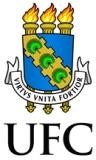 DECLARAÇÃO NEGATIVA DE BOLSAEu,________________________________,  portador   (a)  de   RG nº ____________________________ e	 CPF	nº_____________________,	estudante devidamente  matriculado	(a) no ____________	semestre do	Curso	de	Graduação	em ___________________________________________________,    matrícula    nº _______________, declaro que disponho de 12 horas semanais para atuar como bolsista no Programa Institucional de Bolsas de Administração-PIBAD, no período de _________a ________de 201_ e que NÃO possuo outra modalidade de Bolsa ou vínculo empregatício.Estou ciente que, caso exista outro tipo de bolsa ou vínculo empregatício vigente no mês de início da bolsa a mim concedida pelo PIBAD, tem-se configurado falsidade ideológica, conforme o Art. Nº 299 do Código penal.Fortaleza-CE, ___	de _________	de  ___	Assinatura do(a) estudanteANEXO III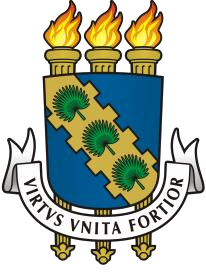 UNIVERSIDADE FEDERAL DO CEARÁPRÓ-REITORIA DE PLANEJAMENTO E ADMINISTRAÇÃO TERMO DE COMPROMISSOA Universidade Federal do Ceará, doravante denominada UFC, e o(a) estudante ___________________________________________________ aluno(a) do Curso de ______________________________________________, matrícula_____________, firmam o presente Termo de  Compromisso, conforme as seguintes Cláusulas:1°- A bolsa de administração terá vigência de 01/03/2018 a 30/11/2018 e poderá ser renovada, de acordo com o interesse das partes;2°- A carga horária do bolsista de Administração será de 12 horas semanais;3°- O bolsista de Administração não terá, para quaisquer efeitos, vínculo empregatício com a UFC em função deste Programa, como preceitua a Lei n° 6.494 de 07/12/1977.4° - Serão considerados motivos para rescisão imediata deste Termo, a conclusão do curso ou o trancamento total de matrícula.____________________________________________________Aluno(a)Fortaleza, 	de 	de  	Representante da Pró-Reitoria de Planejamento e AdministraçãoANEXO IV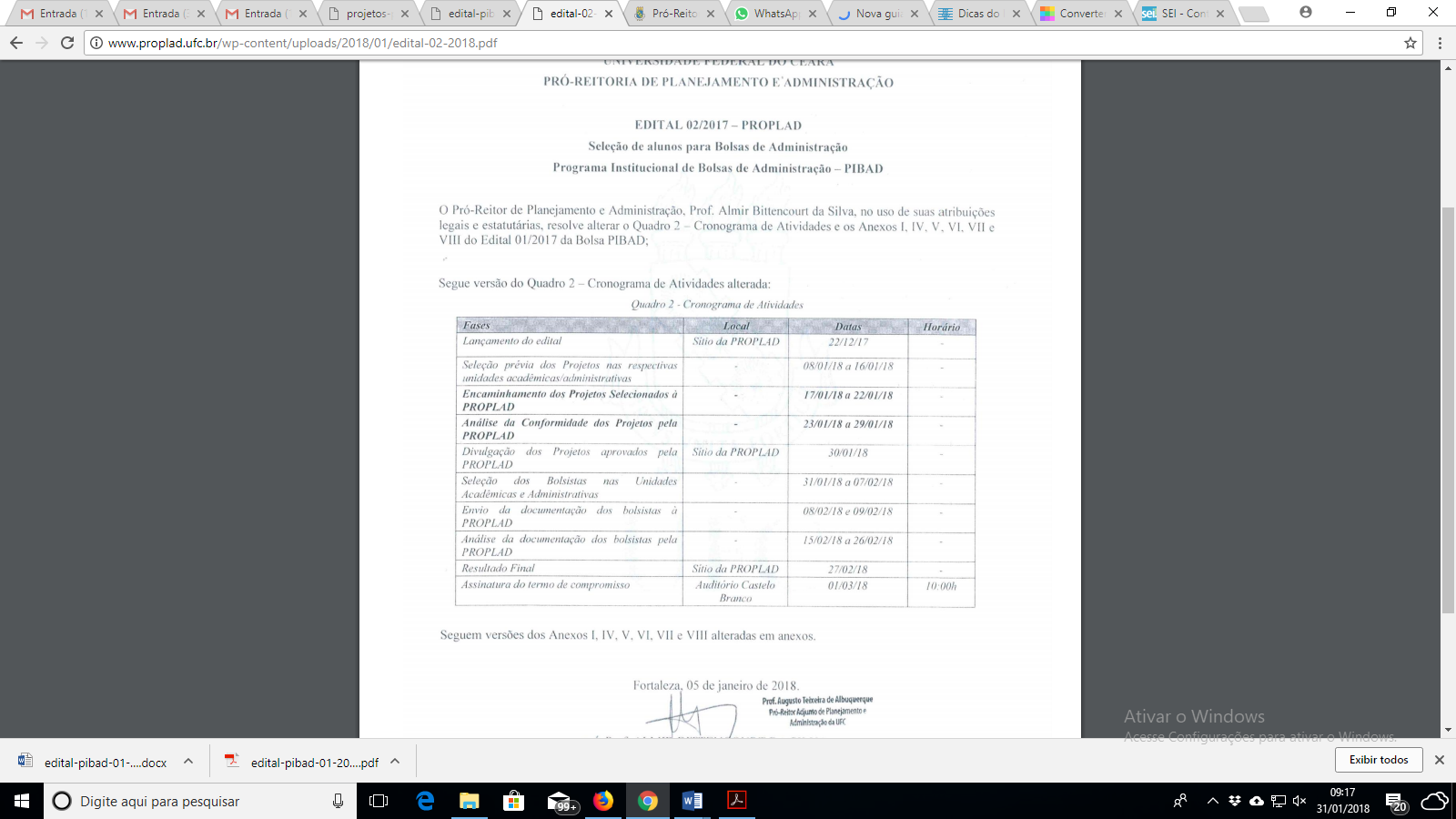 Cronograma disponível no link: http://www.proplad.ufc.br/wp-content/uploads/2018/01/edital-02-2018.pdfPROJETOQUANTIDADE DE VAGASPRÉ-REQUISITOSElaboração de Mapas de Riscos dos laboratórios do Campus do Pici03Estar regularmente matriculados nos cursos de graduação da UFC, cursando, o 3º semestre, no mínimo e o penúltimo semestre, no máximo; Estar aptos a iniciar as atividades relativas ao projeto, logo após a seleção, por 12 horas/semana;Emissão de Relatórios de Inspeção ambiental e Dimensionamento de Equipamentos de Proteção Individual03Estar regularmente matriculados nos cursos de graduação da UFC, cursando, o 3º semestre, no mínimo e o penúltimo semestre, no máximo; Estar aptos a iniciar as atividades relativas ao projeto, logo após a seleção, por 12 horas/semana;Será dada preferência ao estudante que atenda a, pelo menos, um dos seguintes pré-requisitos: estar cursando ou tenham concluído o curso técnico em Segurança do trabalho; ou estarem cursando ou já terem cursado a disciplina “Higiene Industrial e Segurança do Trabalho” na Universidade Federal do Ceará. UFCPró-Reitoria de Planejamento e AdministraçãoFICHA DE IDENTIFICAÇÃO BOLSISTA DE ADMINISTRAÇÃONOME:NOME:E-MAIL:TELEFONE:ENDEREÇO:ENDEREÇO:DATA DE NASCIMENTO:DATA DE NASCIMENTO:IDENTIDADE:CPF:MATRÍCULA:MATRÍCULA:CURSO:SEMESTRE:ENDEREÇO:ENDEREÇO:LOCAL DA BOLSA (Unidade e Setor):TELEFONE/RAMAL:RESPONSÁVEL:RESPONSÁVEL:BANCO:BANCO:BANCO:AGÊNCIA:AGÊNCIA:CONTA CORRENTE:OBSERVAÇÃO:OBSERVAÇÃO:OBSERVAÇÃO:DATA:ASSINATURA:ASSINATURA: